Ellen Braaten, Ph.D. is associate director of The Clay Center for Young Healthy Minds at Massachusetts General Hospital (MGH), director of the Learning and Emotional Assessment Program (LEAP) at MGH, and an assistant professor of psychology at Harvard Medical School (HMS). Dr. Braaten received her M.A. in clinical psychology from the University of Colorado, and her Ph.D. in psychology from Colorado State University.Dr. Braaten is widely recognized as an expert in the field of pediatric neuropsychological and psychological assessment, particularly in the areas of assessing learning disabilities and attentional disorders. She has been the recipient of funding to conduct research studies on children with nonverbal learning disabilities and attentional disorders, and has published numerous papers, chapters and reviews on ADHD, learning disabilities, gender and psychopathology, intelligence and neuropsychology, and psychological assessment of children. Dr. Braaten is the co-author of Straight Talk about Psychological Testing for Kids, a book that has become a classic for parents and professionals. She also wrote The Child Clinician’s Report Writing Handbook, which has been called “the most comprehensive child assessment handbook available.” In 2010 she published How to Find Mental Health Care for Your Child, and most recently co-authored Bright Kids Who Can’t Keep Up (published in August 2014), a book for parents that addresses slow processing speed in children.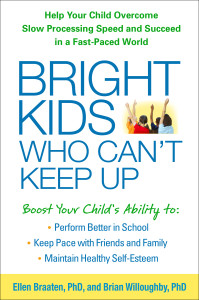 In addition to directing LEAP, Dr. Braaten directs child psychology internship training, and is the primary assessment supervisor for child psychology interns and post-doctoral fellows. She routinely teaches and supervises child psychiatry fellows, and is actively involved in the School Psychiatry Program at MGH. She is the past recipient of several teaching and mentorship awards from the MGH/HMS Clinical Psychology Internship Program, and was the 2010 recipient of the MGH Psychiatry Department’s award for Exceptional Mentorship of Women Faculty. Dr. Braaten has maintained broad research interests in the field of learning and attentional disorders. She is frequently asked to write articles for parenting and consumer publications, and maintains an active speaking schedule.Dr. Braaten has been featured in/on Boston’s Fox 25 News, WBZ Radio’s NightSide with Dan Rea, NECN, WBUR, The [London] Times, among others.